_	ΤΜΗΜΑ  ΙΑΤΡΙΚΗΣ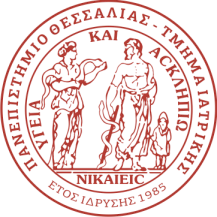 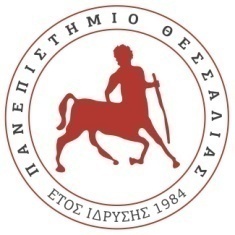 ΣΧΟΛΗ ΕΠΙΣΤΗΜΩΝ ΥΓΕΙΑΣΠΑΝΕΠΙΣΤΗΜΙΟ ΘΕΣΣΑΛΙΑΣΠΡΟΓΡΑΜΜΑ ΜΕΤΑΠΤΥΧΙΑΚΩΝ ΣΠΟΥΔΩΝΥΠΕΡΗΧΟΓΡΑΦΙΚΗ ΛΕΙΤΟΥΡΓΙΚΗ ΑΠΕΙΚΟΝΙΣΗ ΓΙΑ ΤΗΝ ΠΡΟΛΗΨΗ ΚΑΙ ΔΙΑΓΝΩΣΗ ΤΩΝ ΑΓΓΕΙΑΚΩΝ ΠΑΘΗΣΕΩΝΠΡΟΚΗΡΥΞΗ – ΑΝΑΚΟΙΝΩΣΗ ΠΡΟΓΡΑΜΜΑΤΟΣ ΜΕΤΑΠΤΥΧΙΑΚΩΝ ΣΠΟΥΔΩΝ«Υπερηχογραφική λειτουργική απεικόνιση για την πρόληψηκαι διάγνωση των αγγειακών παθήσεων»“Advanced Ultrasonic Functional Imaging and Researchfor Prevention and Diagnosis of Vascular Diseases”Το Τμήμα Ιατρικής της Σχολής Επιστημών Υγείας του Πανεπιστημίου Θεσσαλίας, ανακοινώνει την έναρξη υποβολής αιτήσεων για το ακαδημαϊκό έτος 2020-2021 του Προγράμματος Μεταπτυχιακών Σπουδών (ΠΜΣ) με τίτλο: «Υπερηχογραφική λειτουργική απεικόνιση για την πρόληψη και διάγνωση των αγγειακών παθήσεων», το οποίο οδηγεί στην απονομή αντίστοιχου Διπλώματος Μεταπτυχιακών Σπουδών (ΔΜΣ) και διέπεται από τον Κανονισμό Μεταπτυχιακών Σπουδών του Πανεπιστημίου Θεσσαλίας.Το Πρόγραμμα Μεταπτυχιακών Σπουδών (ΠΜΣ) έχει ως αποστολή να καλλιεργεί και να προάγει με την ακαδημαϊκή και εφαρμοσμένη διδασκαλία και έρευνα την υψηλού επιπέδου εκπαίδευση ερευνητών και επαγγελματιών υγείας στον προληπτικό έλεγχο, τη διάγνωση και λειτουργική διερεύνηση των αγγειακών παθήσεων και την μετ-επεμβατική παρακολούθηση. Επίσης, παρέχει στους Διπλωματούχους του τα απαραίτητα εφόδια που θα τους εξασφαλίσουν την άρτια κατάρτισή τους για την ακαδημαϊκή, επιστημονική και ερευνητική τους σταδιοδρομία τους διεθνώς.Στο ΠΜΣ γίνονται δεκτοί ως Μεταπτυχιακοί Φοιτητές (ΜΦ) πτυχιούχοι Τμημάτων Ιατρικής των Σχολών Επιστημών Υγείας των ΑΕΙ της ημεδαπής ή ομοταγών ιδρυμάτων της αλλοδαπής καθώς και πτυχιούχοι λοιπών συναφών με το αντικείμενο του Προγράμματος τμημάτων πανεπιστημίων και ΑΤΕΙ.Η χρονική διάρκεια σπουδών για την απονομή του Διπλώματος Μεταπτυχιακών Σπουδών (ΔΜΣ) ορίζεται σε τρία (3) εξάμηνα, με έναρξη το Σεπτέμβριο 2020. Τα δίδακτρα του ΠΜΣ ανέρχονται σε 1.000 ευρώ ανά εξάμηνο. Ο αριθμός των εισακτέων ορίζεται κατ' ανώτερο όριο σε πενήντα (50) φοιτητές κατ' έτος.Υποτροφία για εκπόνηση Διδακτορικής Διατριβής στο Τμήμα Ιατρικής του Πανεπιστημίου Θεσσαλίας, δίδεται σε έναν εκ των αριστευσάντων φοιτητών με κριτήριο τη βαθμολογία του, που θα ολοκληρώσει τις σπουδές το ίδιο ακαδημαϊκό έτος και θα πιστοποιείται από την τριμελή επιτροπή. Το ποσό της υποτροφίας ανέρχεται στα 2.000€.Για την απόκτηση του Διπλώματος Μεταπτυχιακών Σπουδών οι φοιτητές/τριες οφείλουν να συγκεντρώσουν 90 Πιστωτικές Μονάδες (ECTS) συνολικά, από την παρακολούθηση και εξέταση καθώς και από την εκπόνηση μεταπτυχιακής διπλωματικής εργασίας. Οι φοιτητές/τριες οφείλουν να παρακολουθήσουν εννέα (9) υποχρεωτικά μαθήματα εκ των οποίων ένα (1) επιλέγεται από τα δύο (2) προσφερόμενα μαθήματα επιλογής. Τα μαθήματα του ΠΜΣ πραγματοποιούνται μία (1) φορά το μήνα Παρασκευή απόγευμα και Σάββατο.  Η γλώσσα διδασκαλίας του ΠΜΣ είναι η Ελληνική και η Αγγλική. Η γλώσσα εκπόνησης διπλωματικής εργασίας είναι τόσο η Ελληνική όσο και η Αγγλική.Η επιλογή των φοιτητών στο ΠΜΣ γίνεται κατόπιν αξιολόγησης των παρακάτω δικαιολογητικών:1.      Αίτηση Συμμετοχής (στην ιστοσελίδα του ΠΜΣ)2.      Αναλυτικό βιογραφικό σημείωμα (σύμφωνα με υπόδειγμα που θα βρείτε στην ιστοσελίδα του ΠΜΣ)3.      Αντίγραφο πτυχίου ή βεβαίωση ότι ο υποψήφιος εκπλήρωσε τις εκπαιδευτικές του υποχρεώσεις. Στις περιπτώσεις πτυχιούχων πανεπιστημίων της αλλοδαπής συνυποβάλλεται πιστοποιητικό αναγνώρισης από ΔΟΑΤΑΠ4.      Αντίγραφο Αναλυτικής Βαθμολογίας5.      Επιστημονικές δημοσιεύσεις, διακρίσεις, και αποδεικτικά ερευνητικής δραστηριότητας (εάν υπάρχουν)6.      Αποδεικτικά επαγγελματικής εμπειρίας (εάν υπάρχουν)7.      Δύο συστατικές επιστολές8.      Φωτοτυπία δύο όψεων της αστυνομικής ταυτότητας9.      Αποδεικτικό γνώσης ξένων γλωσσών επίσημα μεταφρασμένο10.  Μία φωτογραφία ταυτότητας* Σημειώστε ότι θα χρειαστεί να προσκομίσετε τα πρωτότυπα εντός τριών (3) ημερών εάν ζητηθούνΑΙΤΗΣΕΙΣ ΜΕ ΕΛΛΙΠΗ ΣΤΟΙΧΕΙΑ ΔΕ ΘΑ ΓΙΝΟΝΤΑΙ ΔΕΚΤΕΣΠροθεσμία Υποβολής Αιτήσεων: 21 Αυγούστου 2020 (με σφραγίδα ταχυδρομείου ή απόδειξη courier)Ανακοίνωση αποτελεσμάτων: 31 Αυγούστου 2020Για περισσότερες πληροφορίες, οι ενδιαφερόμενοι καλούνται να ανατρέξουν στην ιστοσελίδα: www.med.uth.gr/pms.vasc.ultrasound ή να απευθυνθούν στη Γραμματεία:Τηλ: 2410685539, 2413501739 (Δευτέρα - Παρασκευή, 10:00-14:00)e-mail: msc.vasc.ultrasound@gmail.comΑποστολή των δικαιολογητικών στην παρακάτω διεύθυνση:Γραμματεία Προγράμματος Μεταπτυχιακών Σπουδών"Υπερηχογραφική λειτουργική απεικόνιση για την πρόληψη και διάγνωση των αγγειακών παθήσεων"
Τμήμα Ιατρικής, Σχολή Επιστημών Υγείας, Πανεπιστήμιο ΘεσσαλίαςΔ/νση: Πανεπιστημίου 3, Κτίριο Βιόπολις, 1ος όροφος (αρ. γραφείου 102γ)ΤΚ 41500, ΛάρισαΤηλ: 2410685539,  2413501739e-mail: msc.vasc.ultrasound@gmail.comΑθανάσιος Γιαννούκας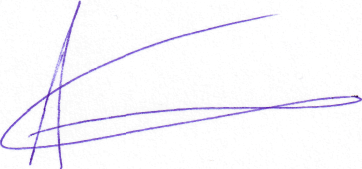 Καθηγητής ΑγγειοχειρουργικήςΔιευθυντής του Προγράμματος Μεταπτυχιακών Σπουδών